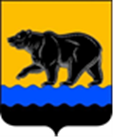 СЧЁТНАЯ ПАЛАТА ГОРОДА НЕФТЕЮГАНСКА16 мкрн., д. 23, помещение № 97, г. Нефтеюганск, Ханты-Мансийский автономный округ - Югра(Тюменская область), 628310, телефон: 20-30-54, факс: 20-30-63 е-mail: sp-ugansk@mail.ru_____________________________________________________________________________________ЗАКЛЮЧЕНИЕ на проект изменений в муниципальную программу города Нефтеюганска «Социально-экономическое развитие города Нефтеюганска»Счётная палата города Нефтеюганска на основании статьи 157 Бюджетного кодекса Российской Федерации, Положения о Счётной палате города Нефтеюганска, рассмотрев проект постановления «О внесении изменений в постановление администрации города Нефтеюганска от 15.11.2018 № 603-п «Об утверждении муниципальной программы города Нефтеюганска «Социально-экономическое развитие города Нефтеюганска» (далее по тексту – проект изменений, муниципальная программа), сообщает следующее:1. Порядок принятия решения о разработке муниципальных программ города Нефтеюганска, их формирования, утверждения и реализации, утверждён постановлением администрации города Нефтеюганска от 18.04.2019 № 77-нп «О модельной муниципальной программе города Нефтеюганска, порядке принятия решения о разработке муниципальных программ города Нефтеюганска, их формирования, утверждения и реализации» (далее по тексту – Модельная программа, Порядок).В соответствии с пунктом 1.2 Порядка муниципальной программой является документ стратегического планирования, содержащий комплекс мероприятий, взаимоувязанных по задачам, срокам осуществления, исполнителям и ресурсам, обеспечивающих наиболее эффективное достижение целей и решение задач в конкретной области или сфере социально-экономического развития города Нефтеюганска.Ожидаемый результат (показатель) муниципальной программы количественно выражает характеристику состояния (изменение состояния) социально-экономического развития города, отражает результаты реализации программы (достижения цели или решения задачи). В соответствии с решением Думы города Нефтеюганска от 31.10.2018 № 483-VI «Об утверждении Стратегии социально-экономического развития муниципального образования город Нефтеюганск на период до 2030 года» (далее по тексту - Стратегия) единую базу для разработки документов стратегического планирования формирует Стратегия города.В соответствии со Стратегией основным инструментом, обеспечивающим реализацию муниципальной политики в области социально-экономического развития, являются муниципальные программы. Муниципальные программы реализуются в соответствии с приоритетными направлениями социально-экономического развития города Нефтеюганска.Таблицей 2 Стратегии определены целевые показатели социально-экономического развития муниципального образования город Нефтеюганск до 2030 года, где наряду прочих предусмотрены показатели:	- число субъектов малого и среднего предпринимательства (в т.ч. индивидуальные предприниматели) единиц на 10 тыс. человек населения – на 2023 год 410,1, на 2024 год 422,4, на 2025 год 435,1;	- доля среднесписочной численности работников (без внешних совместителей) малых и средних предприятий в среднесписочной численности работников (без внешних совместителей) всех предприятий и организаций – на 2023 год 32,8, на 2024 год 33,7, на 2025 год 34,5.	Указанные целевые показатели Стратегии соответствуют целевым показателям муниципальной программы (пункты 18, 19 таблицы 1 «Целевые показатели муниципальной программы»).2. Проектом изменений планируется:2.1. В текущем 2022 году увеличить финансирование муниципальной программы на общую сумму 593,220 тыс. рублей, а именно:- по мероприятию «Обеспечение исполнения муниципальных функций администрации» уменьшить за счёт средств местного бюджета 676,108                      тыс. рублей (экономия в части компенсации расходов на оплату стоимости проезда и провоза багажа к месту отдыха и обратно в сумме 1 200,000 тыс. рублей; ремонт кабинетов администрации города Нефтеюганска в сумме 523,892 тыс. рублей). В сводном сметном расчёте стоимости ремонта кабинетов необоснованно включены затраты по размещению, утилизации и (или) обезвреживанию коммунальных отходов в отношении строительного мусора, а также индексы изменения сметной стоимости строительно-монтажных работ в размере 12,73 (величина индекса на III квартал 2022 года составляет 14,73). Рекомендуем оценить реалистичность реализации мероприятия, так как стоимость ремонтных работ составит 604,625 тыс. рублей;- по мероприятию «Проведение работ по оценке и формированию земельных участков в целях эффективного управления земельными ресурсами» уменьшить за счёт средств местного бюджета 160,000 тыс. рублей в связи с образовавшейся экономией по результатам торгов;- по мероприятию «Реализация переданных государственных полномочий на осуществление деятельности по содержанию штатных единиц органов местного самоуправления» увеличить за счёт средств местного бюджета 159,566 тыс. рублей в целях выплаты единовременного поощрения в связи с достижением возраста 50, 60 лет;- по мероприятию «Реализация инициативных проектов, отобранных по результатам конкурса» уменьшить за счёт средств местного бюджета 338,738 тыс. рублей в связи с образовавшейся экономией по результатам торгов;- по мероприятию «Создание условий для реализации целенаправленной информационной политики органов местного самоуправления муниципального образования город Нефтеюганск» увеличить за счёт средств местного бюджета 1 608,500 тыс. рублей для разработки и введения в эксплуатацию веб-сайта «Инвестиционный портал города Нефтеюганска».2.2. Финансирование мероприятий на плановый период:- «Обеспечение исполнения муниципальных функций администрации» за счёт средств местного бюджета на 2023 год 326 643,500 тыс. рублей, на 2024 год 336 840,300 тыс. рублей, на 2025 год 339 757,500 тыс. рублей на обеспечение функций администрации города Нефтеюганска, а также деятельности муниципального казённого учреждения «Управление по обеспечению деятельности органов местного самоуправления города Нефтеюганска»;- «Повышение качества оказания муниципальных услуг, выполнение других обязательств муниципального образования» ответственному исполнителю – администрации города Нефтеюганска за счёт средств местного бюджета на 2023 год 1 380,500 тыс. рублей, на 2024 год 1 380,500 тыс. рублей, на 2025 год 1 380,500 тыс. рублей.Бюджетные ассигнования предусмотрены на следующие работы, услуги: 	- проведение периодического контроля на объектах информатизации на 2023 год 300,000 тыс. рублей, на 2024 год 300,000 тыс. рублей, на 2025 год 300,000 тыс. рублей;	- аттестация объектов информатизации на 2023 год 300,000 тыс. рублей, на 2024 год 300,000 тыс. рублей, на 2025 год 300,000 тыс. рублей;	-оплату членских взносов Ассоциации «Совет муниципальных образований ХМАО-Югры» на 2023 год 290,000 тыс. рублей, на 2024 год 290,000 тыс. рублей, на 2025 год 290,000 тыс. рублей;	-приобретение оборудования на 2023 год 490,500 тыс. рублей, на 2024 год 490,500 тыс. рублей, на 2025 год 490,500 тыс. рублей;	- «Проведение работ по оценке и формированию земельных участков в целях эффективного управления земельными ресурсами» департаменту градостроительства и земельных отношений администрации города Нефтеюганска за счёт средств местного бюджета на 2023 год 803,100 тыс. рублей, на 2024 год 1 300,000 тыс. рублей, на 2025 год 1 300,000 тыс. рублей в целях формирования, оценки, кадастровых работ земельных участков;  - «Реализация переданных государственных полномочий на осуществление деятельности по содержанию штатных единиц органов местного самоуправления» ответственному исполнителю – администрации города Нефтеюганска за счёт: окружного бюджета на 2023 год 28 589,200 тыс. рублей, на 2024 год 30 177,500 тыс. рублей, на 2025 год 28 103,600 тыс. рублей;местного бюджета на 2023 год 182,000 тыс. рублей, на 2024 год 182,000 тыс. рублей, на 2025 год 182,000 тыс. рублей;- «Государственная поддержка развития растениеводства и животноводства, переработки и реализации продукции» ответственному исполнителю – администрации города Нефтеюганска за счёт бюджета автономного округа на 2023 год 39 011,300 тыс. рублей, на 2024 год 38 510,200 тыс. рублей, на 2025 год 36 190,100 тыс. рублей;- «Региональный проект «Акселерация субъектов малого и среднего предпринимательства» ответственному исполнителю – администрации города Нефтеюганска за счёт: окружного бюджета на 2023 год 4 143,000 тыс. рублей, на 2024 год 4 143,000 тыс. рублей, на 2025 год 4 143,000 тыс. рублей;местного бюджета на 2023 год 1 838,300 тыс. рублей, на 2024 год 1 838,300 тыс. рублей, на 2025 год 1 838,300 тыс. рублей;- «Региональный проект «Создание условий для лёгкого старта и комфортного ведения бизнеса» ответственному исполнителю – администрации города Нефтеюганска за счёт: окружного бюджета на 2023 год 473,500 тыс. рублей, на 2024 год 473,500 тыс. рублей, на 2025 год 473,500 тыс. рублей;местного бюджета на 2023 год 52,700 тыс. рублей, на 2024 год 52,700 тыс. рублей, на 2025 год 52,700 тыс. рублей;- «Финансовая поддержка субъектов малого и среднего предпринимательства, имеющих статус «социальное предприятие» ответственному исполнителю – администрации города Нефтеюганска за счёт средств местного бюджета на 2023 год 600,000 тыс. рублей, на 2024 год 600,000 тыс. рублей, на 2025 год 600,000 тыс. рублей.3. Финансовые показатели, содержащиеся в проекте изменений, не соответствуют расчётам, предоставленным на экспертизу.Мероприятие 1.4. «Обеспечение исполнения муниципальных функций администрации» не обеспечено финансированием в полном объёме, необходимом для их реализации в соответствии с финансово-экономическими обоснованиями, предоставленными на экспертизу, например в части следующих расходов:- техническое обслуживание и эксплуатация тепловых энергоустановок;- гидропневматическая промывка и опрессовка отопительных систем;- техническое обслуживание и аварийно-восстановительные работы внутренних трубопроводов и санитарно-технических приборов;- техническое обслуживание, текущий и аварийно-восстановительный ремонт внутренних и наружных электросетей и электрооборудования.Рекомендуем оценить реалистичность исполнения программного мероприятия.	На основании вышеизложенного, по итогам проведения экспертизы, предлагаем направить проект изменений на утверждение с учётом рекомендаций, отражённых в настоящем заключении. Информацию о решениях, принятых по результатам рассмотрения настоящего заключения, направить в адрес Счётной палаты до 14.11.2022 года.Председатель					               		С.А. ГичкинаИсполнитель:начальник инспекторского отдела № 3Счётной палаты города НефтеюганскаФилатова Юлия ЕвгеньевнаТел. 8 (3463) 203303Исх. СП-736-2 от 01.11.2022  